Commonwealth of Massachusetts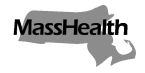 Executive Office of Health and Human ServicesOffice of Medicaidwww.mass.gov/masshealthMassHealthAll Provider Bulletin 338February 2022TO:	All Providers Participating in MassHealthFROM:	Amanda Cassel Kraft, Assistant Secretary for MassHealth [signature of Amanda Cassel Kraft]RE:	Coverage and Reimbursement Policy for Coronavirus Disease 2019   (COVID-19) Treatment Counseling and VaccinesBackgroundThis bulletin supplements All Provider Bulletin 330 and All Provider Bulletin 321. All Provider Bulletin 330 describes coverage for COVID-19 vaccines and monoclonal antibody treatment. All Provider Bulletin 321 provides for coverage for COVID-19 vaccine counseling services for dates of service on or after July 26, 2021. This bulletin expands coverage to include counseling relating to the treatment of COVID-19, including counseling about oral antivirals, and introduces new codes for recently added vaccines.Billing for Counseling Services Relating to the Treatment of COVID-19	Effective for dates of service on or after February 22, 2022, MassHealth will reimburse physicians and acute outpatient hospitals for providing clinically appropriate, medically necessary counseling services relating to the treatment of COVID-19 through the following CPT codes:  99401, 99402, 99403, and 99404. Physicians and acute outpatient hospitals rendering these COVID-19 counseling services must do so in accordance with all applicable laws, regulations, and contracts, including 130 CMR 450.000:  Administrative and Billing Regulations, 130 CMR 433.000:  Physician Services, 130 CMR 410.000:  Outpatient Hospital Services, and the Rate Year 2022 Acute Hospital Request for Applications and Contract, as amended. CPT codes 99401, 99402, 99403, and 99404 are for use for an encounter separate from a medical visit or the administration of COVID-19 treatment or vaccine. Physicians and acute outpatient hospitals may not bill any of these counseling codes for counseling services rendered to a member at the same time as a separately billed medical visit with, or the separately billed administration of COVID-19 treatment to, the same member. Additionally, effective for dates of service on or after February 22, 2022, MassHealth will reimburse community health centers (CHCs) for providing clinically appropriate, medically necessary counseling services relating to the treatment of COVID-19 using the following CPT codes: 99401, 99403, and 99404. CHCs rendering these COVID-19 counseling services must do so in accordance with all applicable laws and regulations, including 130 CMR 450.000: Administrative and Billing Regulations and 130 CMR 405.000:  Community Health Center Services. CHCs may either bill for an individual medical visit or COVID-19 counseling services, but may not bill for both in a single visit. CHCs that bill for an individual medical visit for visits in which COVID-19 counseling services are provided must ensure that the visit amounts to an individual medical visit as defined under 130 CMR 405.402: Definitions. These COVID-19 counseling services may include, but are not limited to, counseling about oral antivirals Paxlovid and molnupiravir. For information on appropriate use of the therapies listed below, including specific variants and resistance, please refer to guidance from the Food and Drug Administration (FDA) at www.fda.gov. Coverage for COVID-19 vaccine counseling will remain in place consistent with All Provider Bulletin 321. Physicians, acute outpatient hospitals, and CHCs can continue to bill for COVID-19 vaccine counseling services.  Rate and Coverage for COVID-19 Vaccine Administration Effective for the dates of service on or after January 3, 2022, eligible providers may bill and receive payment for vaccine administration at the rates identified below. Rates and billing codes will be formally codified through an administrative bulletin or the promulgation of regulations by the Executive Office of Health and Human Services.MassHealth Website This bulletin is available on the MassHealth Provider Bulletins web page.Sign up to receive email alerts when MassHealth issues new bulletins and transmittal letters.Questions Dental ServicesPhone: (800) 207-5019; TTY: (800) 466-7566Long-Term Services and SupportsPhone: (844) 368-5184 (toll free)Email: support@masshealthltss.comPortal: MassHealthLTSS.comMail: MassHealth LTSS, PO Box 159108, Boston, MA 02215Fax: (888) 832-3006All Other Provider TypesPhone: (800) 841-2900; TTY: (800) 497-4648Email: providersupport@mahealth.netFax: (617) 988-8974CodeDescriptionRateEffective Date91305 SLPfizer-BioNTech Covid-19 Vaccine Pre-Diluted (Gray Cap)$0.0001/03/20220051APfizer-BioNTech Covid-19 Vaccine Pre-Diluted (Gray Cap) Administration - First dose$45.8701/03/20220052APfizer-BioNTech Covid-19 Vaccine Pre-Diluted (Gray Cap) Administration - Second dose$45.8701/03/20220053APfizer-BioNTech Covid-19 Vaccine Pre-Diluted (Gray Cap) Administration - Third dose$45.8701/03/20220054APfizer-BioNTech Covid-19 Vaccine Pre-Diluted (Gray Cap) Administration - Booster$45.8701/03/20220073APfizer-BioNTech Covid-19 Pediatric Vaccine (Orange Cap) - Administration - Third dose$45.8701/03/2022